Планирование профессионального будущего и карьерыПрограмма для школьников на весенние каникулы22-28 марта 2015г. Санкт-Петербург. Репино.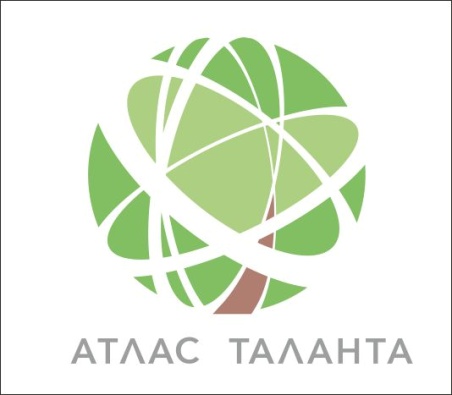 Цель Программы – провести комплексную образовательную работу, которая позволит школьникам сделать обдуманный и взвешенный выбор своего профессионального будущего, сформировать долгосрочный карьерный план и пути его реализации, развить свои таланты и способности.  Программа включает в себя:Все тренинги проводятся в игровом формате, который позволяет не только получить информацию и знания, но и закрепить их через собственный позитивный опыт. Занятия позволяют лучше понять себя и свои таланты, и развить их. Мастер-классы по профессиональным направлениям: экономика, психология, архитектура, связи с общественностью, юриспруденция, компьютерные технологии и др, направлены на погружение в профессиональную среду, знакомят с деятельностью профессии на практике.Набор тренингов и мастер-классов определяется ступенью Программы по решению организаторов.Организованный заезд в лагерь: 22 марта в 12-30 от метро Черная речка.Отправление по окончанию программы 28 марта в 12-00 от корпуса проживания. Маршрут через м. «Черная речка» до м. «Площадь Восстания».Расписание Питание:9-30 Завтрак14-00 Обед18-30 УжинВечером чай в корпусе проживанияДополнительно - в пансионате имеется кафеПримерный распорядок дня:8-30 Зарядка10-00 – 13-00 Занятия и/или игры с кураторами15-00 - 18-00 Продолжение занятий и/или игр с кураторами19-30 – 20-30 Общение и игры, подготовка к проектам, спортивные соревнования21-00 Вечерняя «свечка» - подведение итогов дня22-00 ОтбойСтоимость программы 22500  рублей.В Программе возможны незначительные изменения.ОО «Атлас Таланта»+7 911 999 61 00+7 911 970 15 12www.atlas-talanta.ruhttp://vk.com/atlas_talantaПроживание в двухместных номерах. Пансионат Заря. Репино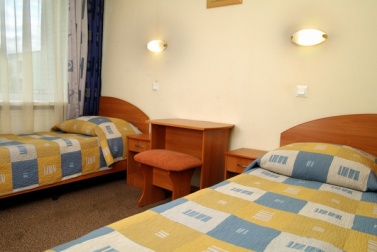 3-х разовое питание в столовой пансионата и вечерний чай в корпусе проживания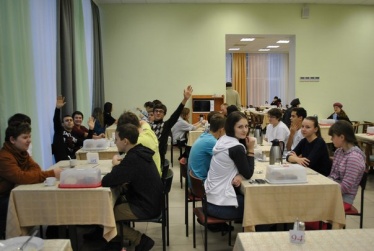 Профориентационное тестирование и консультация психолога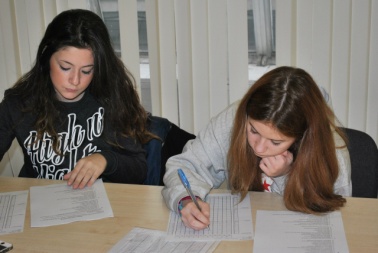 Тренинговые занятия и семинары Тренинговые занятия и семинары Самопознание, личность и профессия  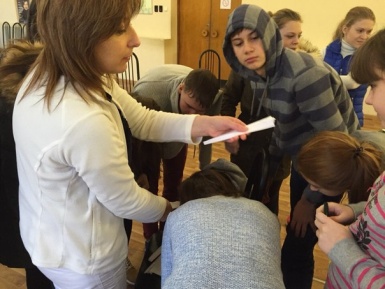 Планирование и целеполагание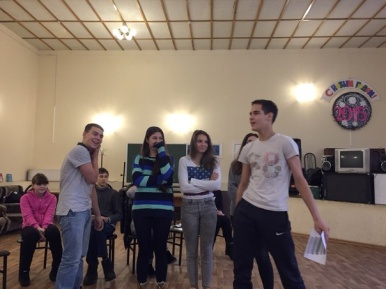 Профессиональное самоопределение - готовность к выбору профессии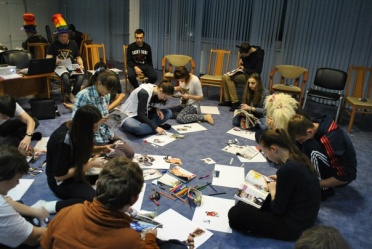 Искусство запоминания (мнемотехники)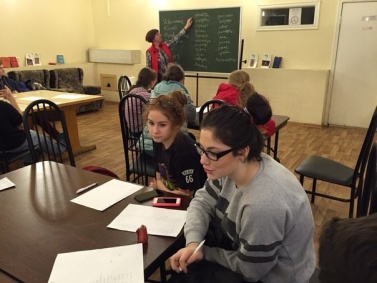  Эффективное общение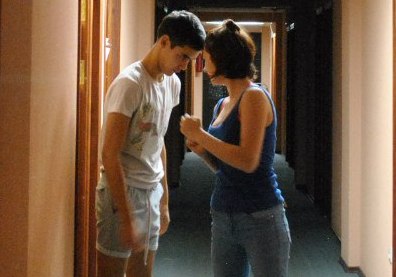 Эмоциональный интеллект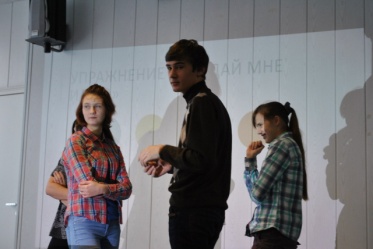  Переговоры и разрешение конфликтов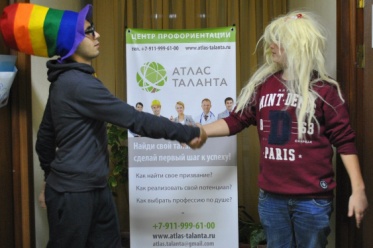 Мастер-классы по различным профессиональным направлениям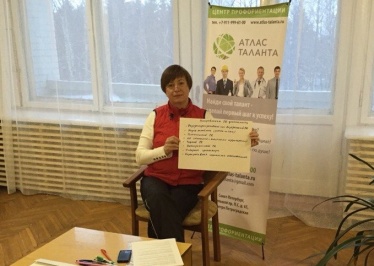 Информация о получении образования в ведущих ВУЗах Санкт-Петербурга (особенности поступления и обучения)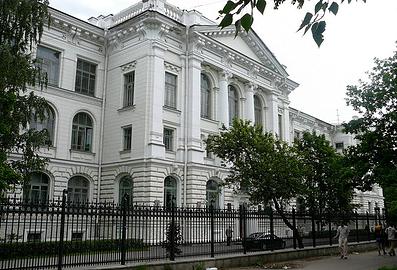 Информация об обучении за рубежом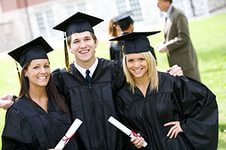 Выполнение проектного задания по итогам всего курса обучения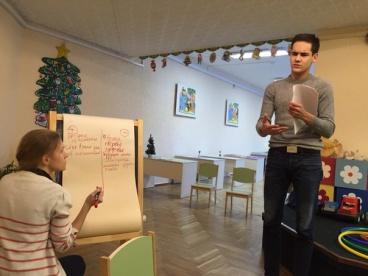 Спортивные мероприятия: зарядка, соревнования по волейболу и настольному теннису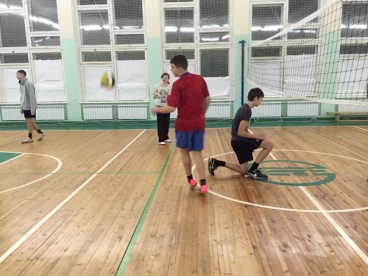 Квест 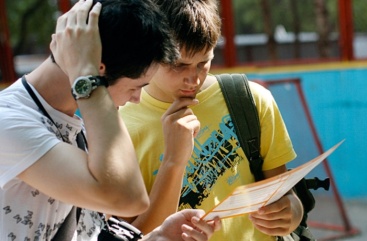 